Lying EyesG               Gmaj7            CCity girls just seem to find out early, Am                            D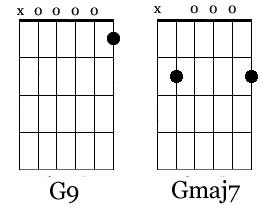 how to open doors with just a smile.  G                Gmaj7             A rich old man and she won't have to Cworry;        Am              C              she'll dress up all in lace and go Gin style.G               Gmaj7              CLate at night a big old house gets lonely;  Am                                 DI guess every form of refuge has its price.G                          Gmaj7             CAnd it breaks her heart to think her love is only      Am            C                G      Given to a man with hands as cold as ice.       G                  Gmaj           CSo she tells him she must go out for the evening    Am                                 DTo comfort an old friend who's feeling down.    G                    Gmaj7          CBut he knows where she's goin' as she's leavin';      Am              C                GShe's headed for that cheatin' side of town.--------------------------------------(Chorus)          G   C           G              Em   Bm            You can't hide your lyin' eyes, and your smile is a thin Am      Ddisguise.             G  G9         C  A      Am              D                I thought by now you'd realize there ain't no way to hide             Gthose lying eyes.-------------------------------------- On the other side of town a boy is waiting with stormy eyes and dreams no-one could steal She drives on throught the night anticipating Cos she makes him feel the way she used to feel She rushes to his arms they fall together She whispers that its only for a while She says that soon she'll be coming back forever She pulls away and leaves him with a smile(Chorus)     G           Gmaj7           CShe gets up and pours herself a strong one    Am                                DAnd stares out at the stars up in the sky. G                  Gmaj7      CAnother night, it's gonna be a long one;    Am                  C                 G                She draws the shade and hangs her head to cry. And she wonders how it ever got this crazy She thinks about a boy she knew in school Did she get tired or did she just get lazy She's so far gone, she feels just like a foolG              Gmaj7              CMy, oh my, you sure know how to arrange things;    Am                           DYou set it up so well, so carefully.         G              Gmaj7           C Ain't it funny how your new life didn't change things;       Am                 C                GYou're still the same old girl you used to be.(Chorus)There aint no way to hide your lyin eyesHoney you cant hide your lyin eyes